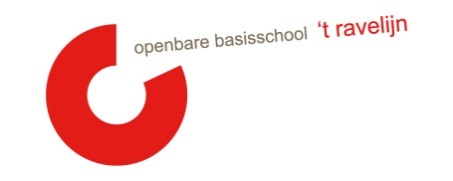 Datum: 	21-06-2022Locatie:	’t Ravelijn (gele lokaal)Tijdstip: 	19.30 uur 

Punt 1 t/m 6 is besloten 
E=  evaluatie				V= vaststellen		T = training		G = goedkeuring			M= meningsvormend	I  = informatie	Voorstel doorschuiven naar komende vergadering:
- Concept MR jaarverslag 
- Evaluatie duurzame inzetbaarheid
- Evaluatie functioneren MR i.c.m. openheid met directie 
- Evulatie inloop en pauzes 
- Doorstroom, opstroom, afstroom vanuit advisering en verwijzing V.O. 
- Schoonmaak 


Nr:AgendapuntTijdStatusWie1
Welkom0’KMR2
Vaststellen van de agenda/mededelingen/ afsprakenStand van zaken: 
- Informatie vakantierooster 
- Feedback is een cadeautje
- Contactmoment GMR
- Gezamenlijke afsluiting MR-OR (afscheid OR-leden)
- MR jaarverslag
- Corona (wat spreken we af voor de komende periode?)
- Stagiaires 
- Route 820’I/KMR3 
Ingekomen stukken Vanuit de MR:Brievenbus Vanuit de OR: 
Vanuit de GMR: Afspraken GMR-MR SAAM + agenda GMR-verg.5’I/VMR4
Personele bezetting
5’I/K/MK5
NPO:
Opbrengsten /hoe loopt het in de praktijk?

- Project 1 (ondersteuning in de verschillende groepen)- Kansrijke combinatiegroepen (groep 1 t/m 8)
- Project 4 (Cultuurloper)

Evaluatie NPO
- hoe wel dan niet te communiceren met ouders?

Nieuwe inzet NPO
25’IK/AL/AV6
Met het oog op komend schooljaar- Instemming schoolformatieplan/groepenverdeling/studiedagen
- Inzet werkdrukgelden/werkdrukakkoord
- Inplannen nieuwe vergaderdata MR '22-'23
- Gezamenlijke thema-avond voor ouders (samen sterk!)
- Hoofdluiscontrole 
- To-do-voor de vakantie (ook voor september)
- Schoolgids (hoe gaan dit aanpakken/planning maken)

25’IMR
7

Marap/Macon evaluatie  
15’K8Onze nieuwe methodes:
- Hoe loopt het met het invoeren van de nieuwe rekenmethode?
- Wat is de stand van zaken rondom de methode van technisch lezen (n.a.v. de studiedag)
- Plan nieuwe methode W.O.
5’
K/AL/AV9
Rondvraag0’I/KMR